RACINES D'UN TRINOME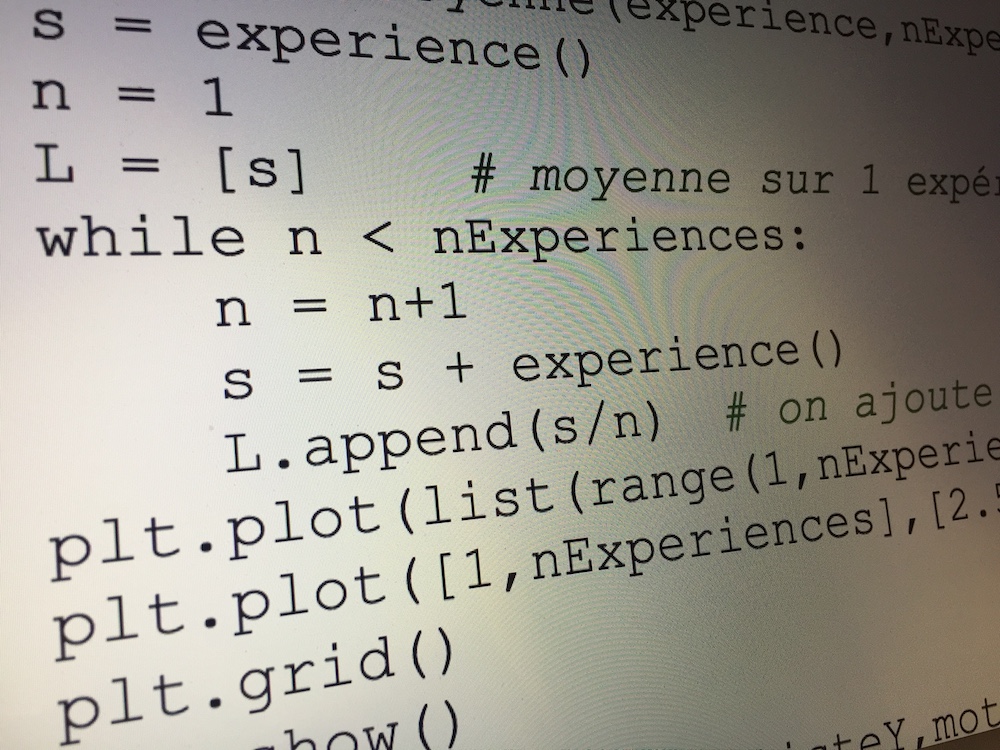 On souhaite résoudre l'équation du type  où a, b et c sont des nombres réels donnés et a est non nul.1) Compléter l'algorithme suivant écrit en langage naturel :2) À l'aide d'une calculatrice ou d'un logiciel, tester un programme traduisant cet algorithme pour résoudre les équations suivantes :    a)   	b)   	c)  3) a) Tester ce programme avec les valeurs a = 0, b = 4 et c = 2. Que constate-t-on ? Expliquer pourquoi cet affichage était prévisible.    b) Compléter et adapter le programme en conséquence de manière à pouvoir traiter les situations où le coefficient a est nul.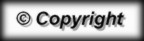 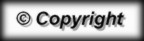 Langage naturelb2 – 4 x a x c ← d       Si d < 0             Alors …